多功能智能仪表(LCD显示)使 用 手 册Ver1.0一、概述多功能智能仪表采用现代数字信号处理芯片，能够精确稳定地测量电网中的所有常用电力参数：电流、电压、功率、频率、功率因数，四象限电能等参数，具有精度高、稳定性好、抗震动等优点，可直接替代原有指针式仪表。作为一种先进的智能化、数字化的电网前端采集单元，已广泛应用于各种变电自动化、配电网自动化、小区电力监控、工业自动化、智能楼宇中，具有安装方便、接线简单、维护方便，工程量小、现场可编程设置输入参数、能够完成与工业控制计算机通讯软件的组网通信。二、技术参数2.1辅助电源    仪表具备通用的(AC/DC)电源输入接口，若不作特殊声明，提供的是AC220V电源接口的标准产品，请保证所提供的电源适用于该系列的产品，以防止损坏产品。     注：采用交流供电时，建议在火线一侧安装1A保险丝。 2.2输入信号    2.2.1 电压输入：输入电压应不高于产品的额定输入电压，否则应考虑使用PT，在电压输入端须安装1A保险丝。    2.2.2 电流输入：标准额定输入电流为5A，大于5A的情况应使用外部CT。如果使用的CT上连有其它仪表，接线应采用串接方式，去除产品的电流输入连线之前，一定要先断开CT一次回路或者短接二次回路。建议使用接线排，不要直接接CT，以便拆装。      2.2.3 要确保输入电压、电流相对应，顺序一致，方向一致；否则会出现数值和符号错误！三、 端子图及接线图3.1端子图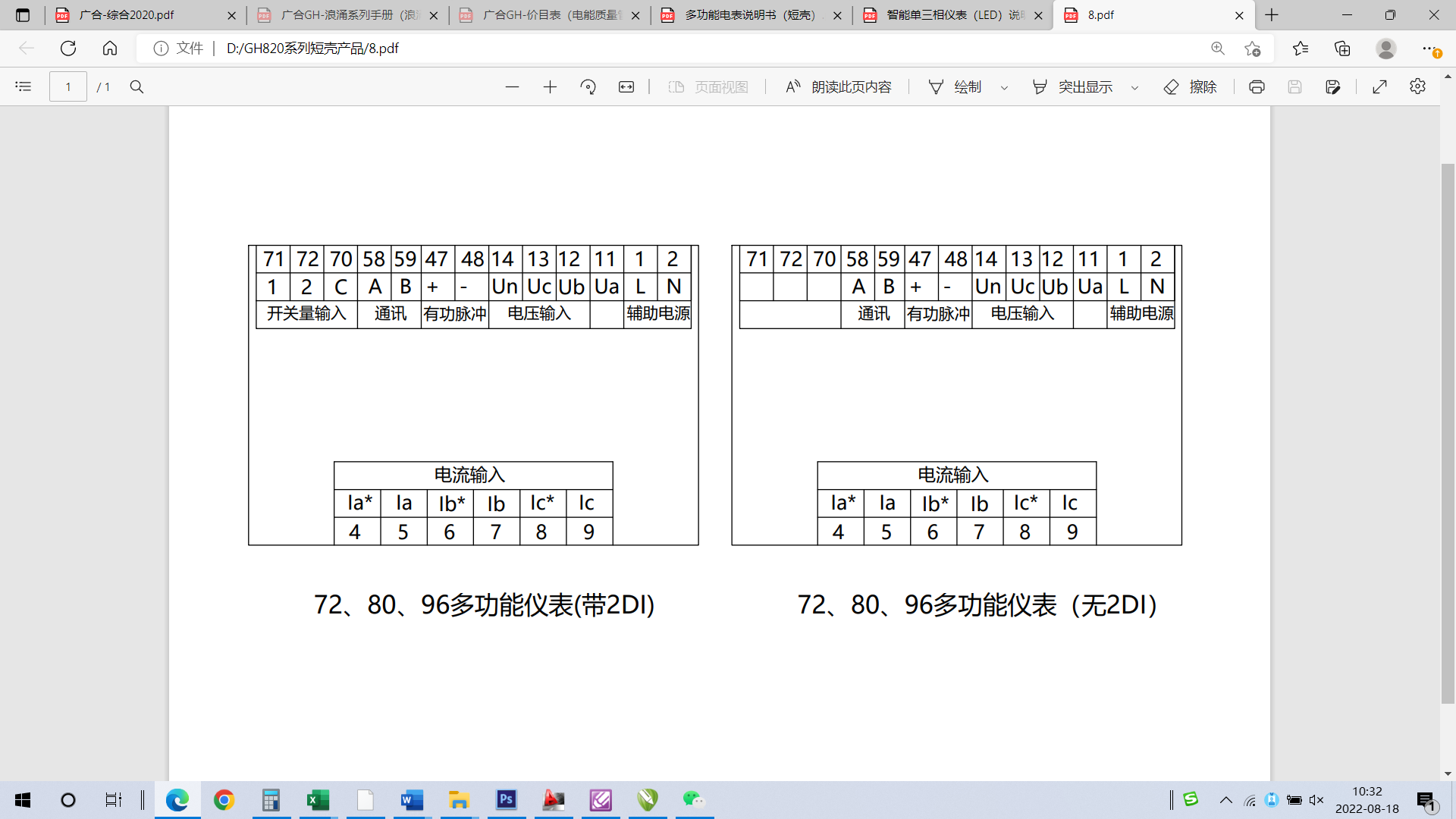            带2路开关量输入                               不带开关量输入3.2接线图四、编程和使用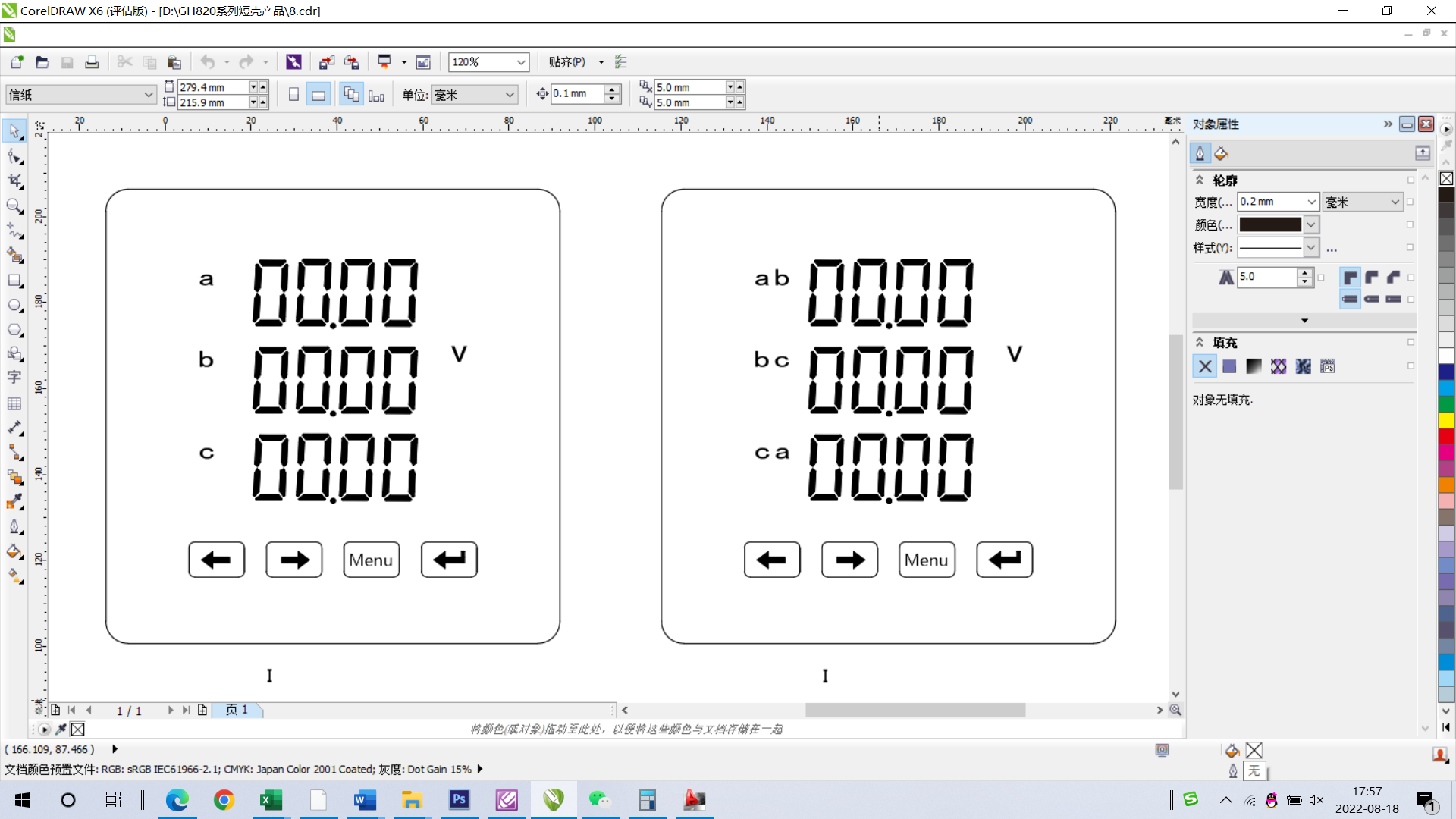 4.1按键定义回车键：确认及数字移位键。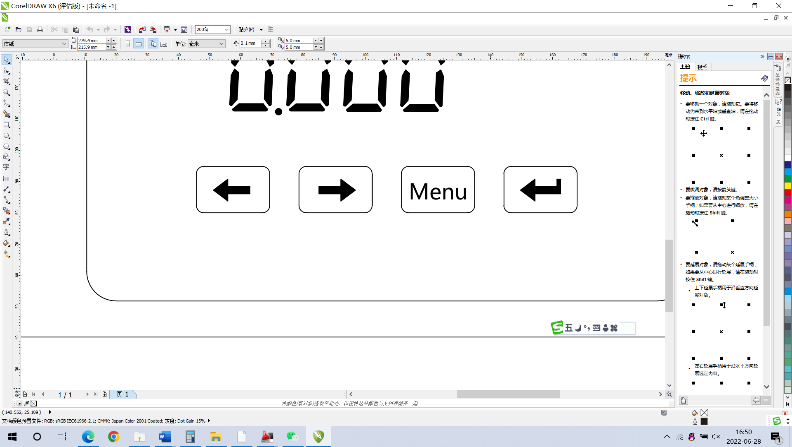 菜单键：用于编程进入、返回上级菜单及退出功能键。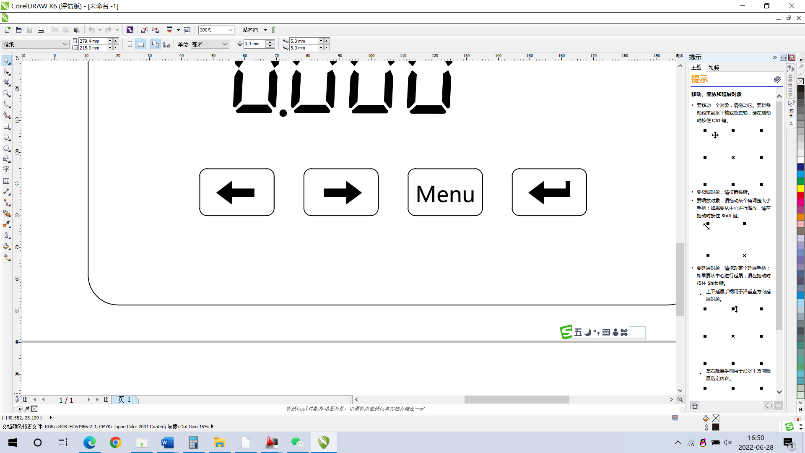 向右键：菜单切换键，修改数据时此键为数字加键（从0-9循环）。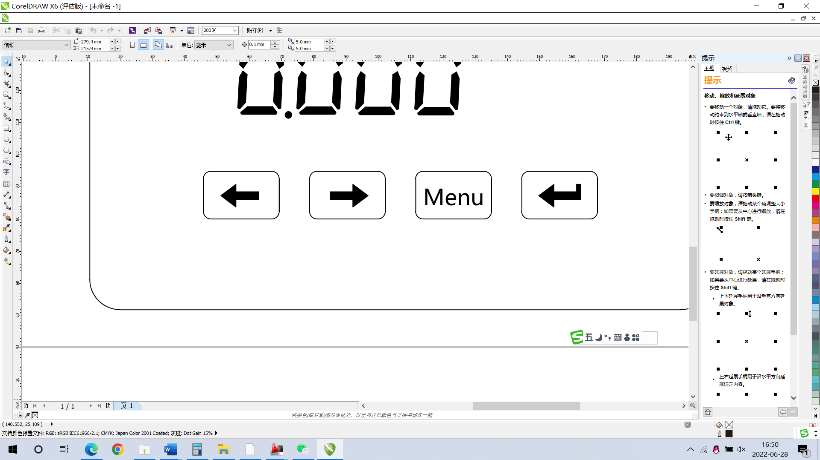 向左键：菜单切换键，修改数据时此键为数字减键 （从0-9循环）。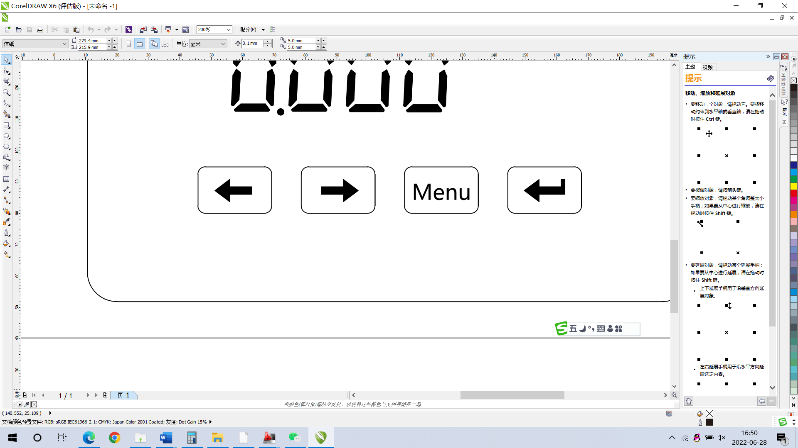 4.2显示屏说明                                                                                                                                                                                                                4.3页面显示画面说明：以上显示画面如有区别，最终以实物为准。4.4编程操作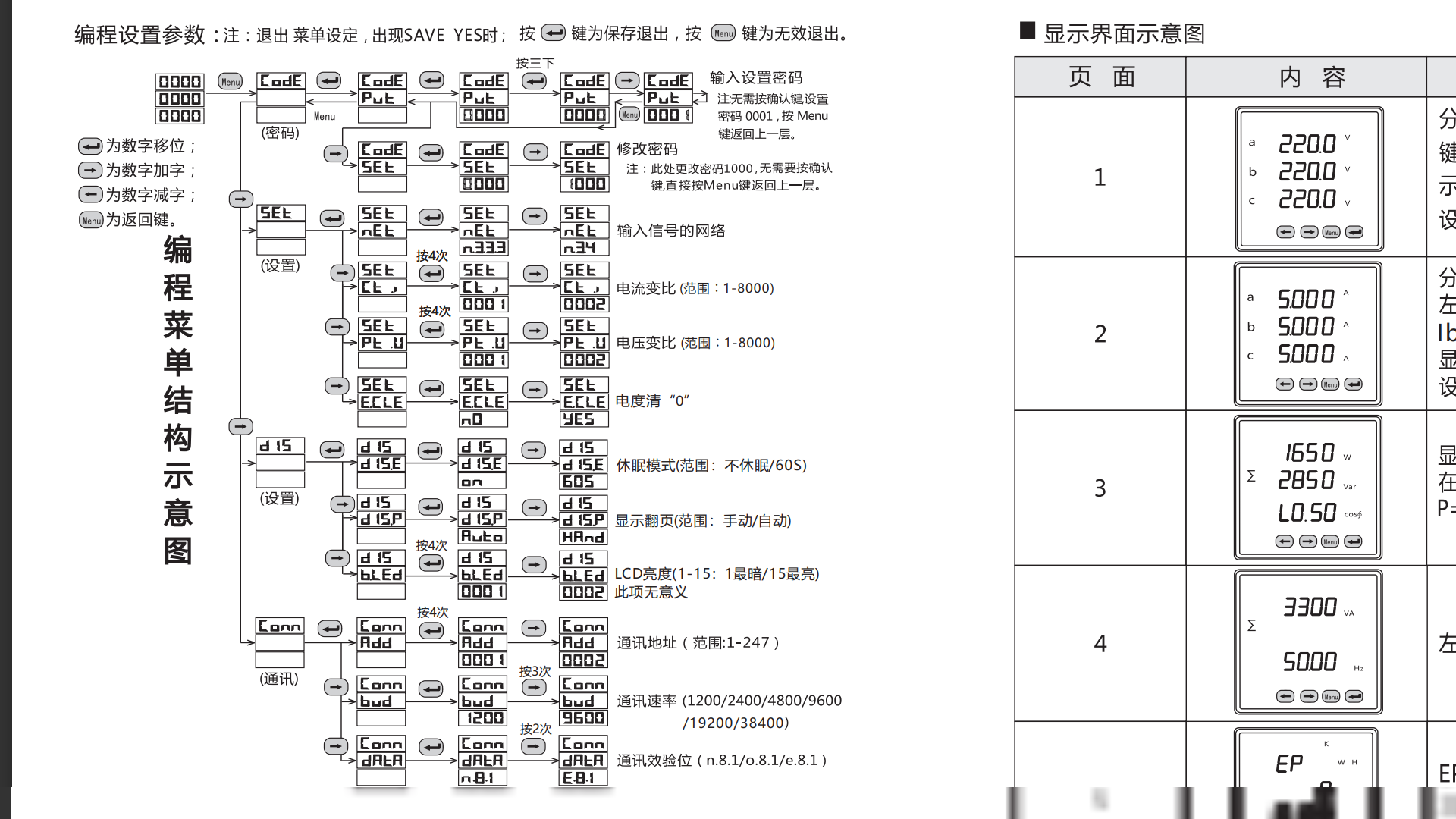 五、外形及开孔尺寸图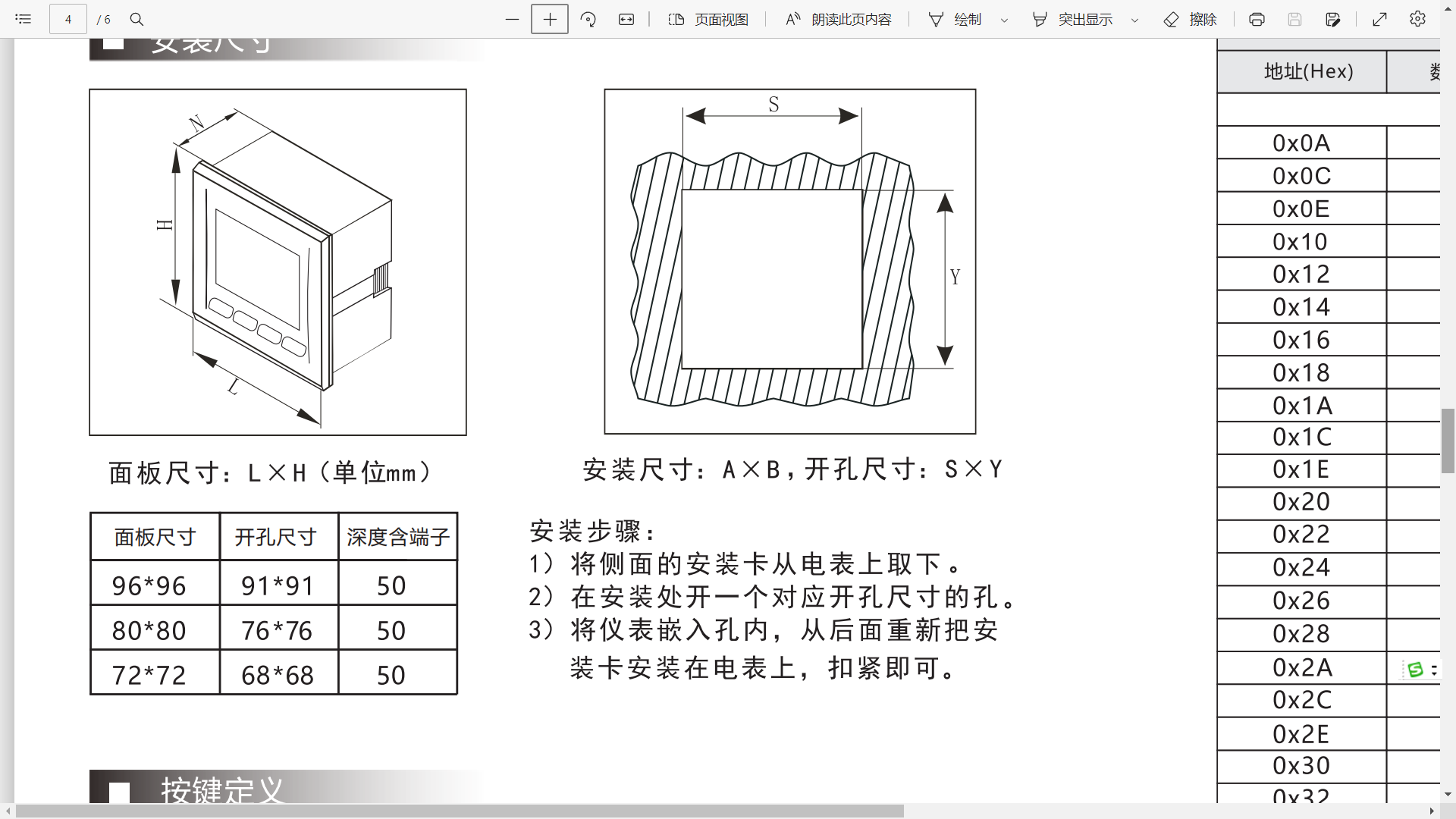 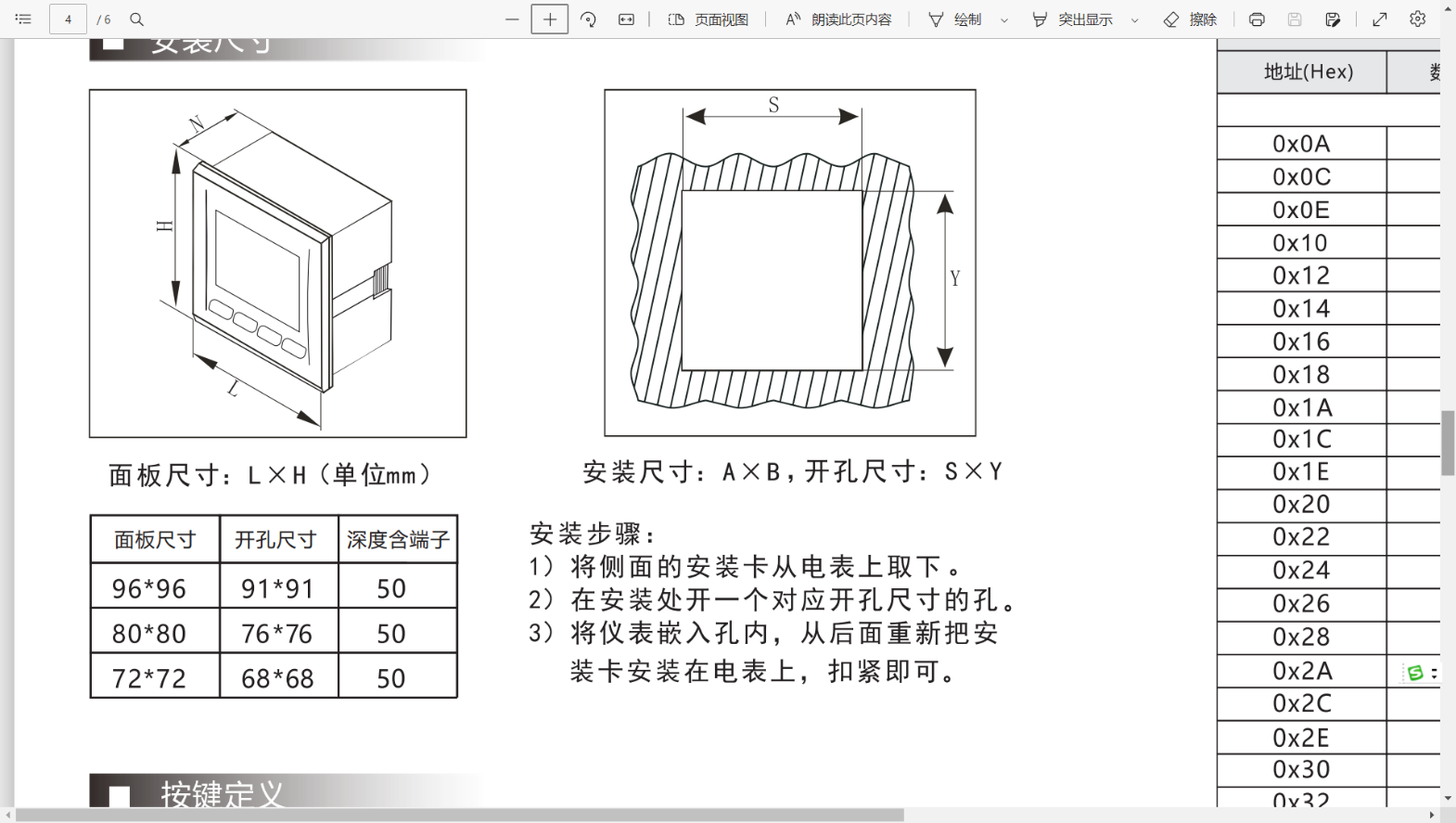 产品尺寸图                             开孔尺寸图    安装步骤：1）将侧面的安装卡件从仪表上取下；2）在安装处开一个对应开孔尺寸的孔；            3）将仪表嵌入孔内，从后面重新把安装卡件安装在仪表上，扣紧即可；性能参数参数参数参数输入测量显示电压额定值AC100V/400V输入测量显示电压过负荷1.2倍额定值（连续）; 2倍额定值/1 秒输入测量显示电压功率<0.4VA(每相)输入测量显示电压精度RMS测量，精度等级0.5级输入测量显示电流额定值AC 1A/5A输入测量显示电流过负荷1.2 倍额定值（连续）; 10倍额定值/1 秒输入测量显示电流功率<0.2VA（每相）输入测量显示电流精度RMS测量，精度等级0.5级输入测量显示四象限电能精度有功1.0级，无功2.0级电源工作范围工作范围AC85~265V/DC100~370V电源功耗功耗≤5VA通讯数字接口数字接口RS485接口，Modbus-RTU协议输出脉冲输出脉冲输出有功脉冲常数：5000imp/KWH扩展功能开关量输入开关量输入2路环境工作环境工作环境-10～+55℃环境储存环境储存环境-20～+75℃环境相对湿度相对湿度5%～95%，不结露环境海拔高度海拔高度≤2000m安全耐压耐压输入/电源>2kV/1min，输入/输出>2kV/1min，电源/输出>1.5kV/1min(50Hz)安全绝缘绝缘输入、输出、电源对机壳>100MΩ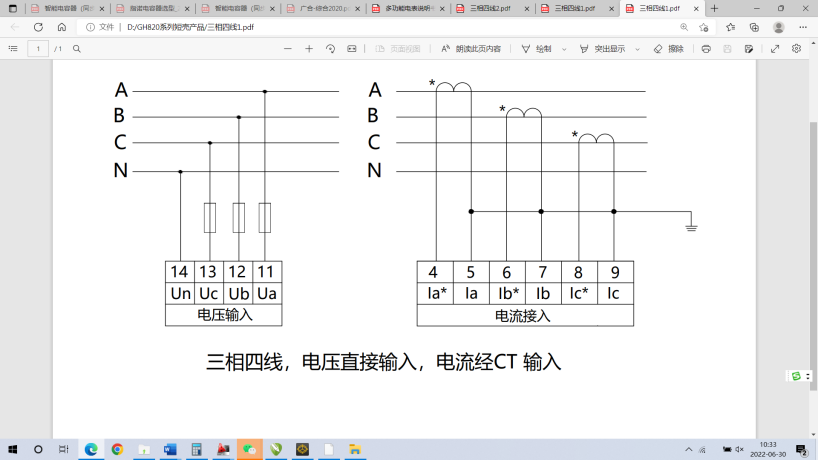 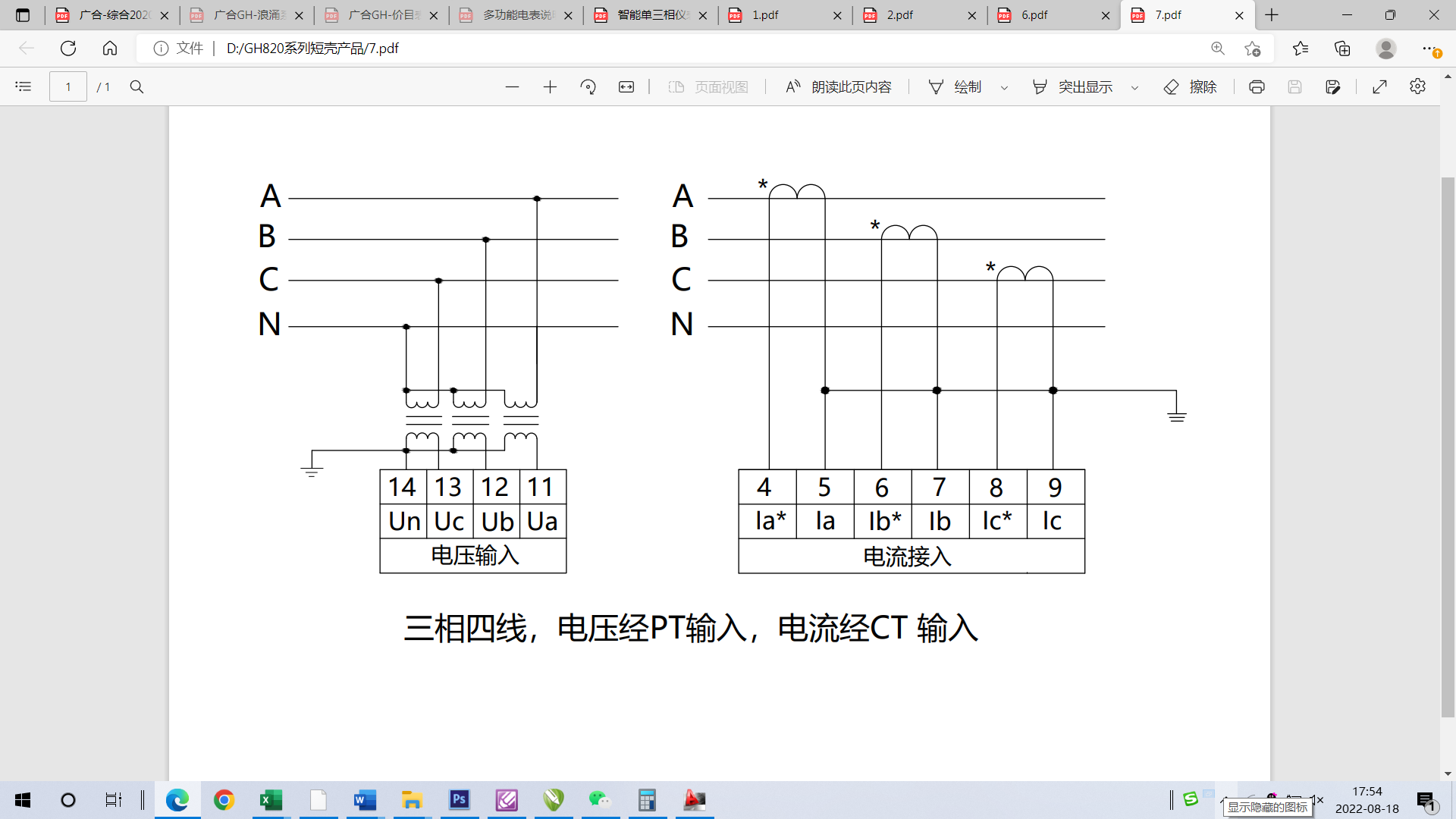 三相四线电压直接输入，电流经CT输入接线图（3P4L）三相四线电压经PT输入，电流经CT输入接线图（3P4L）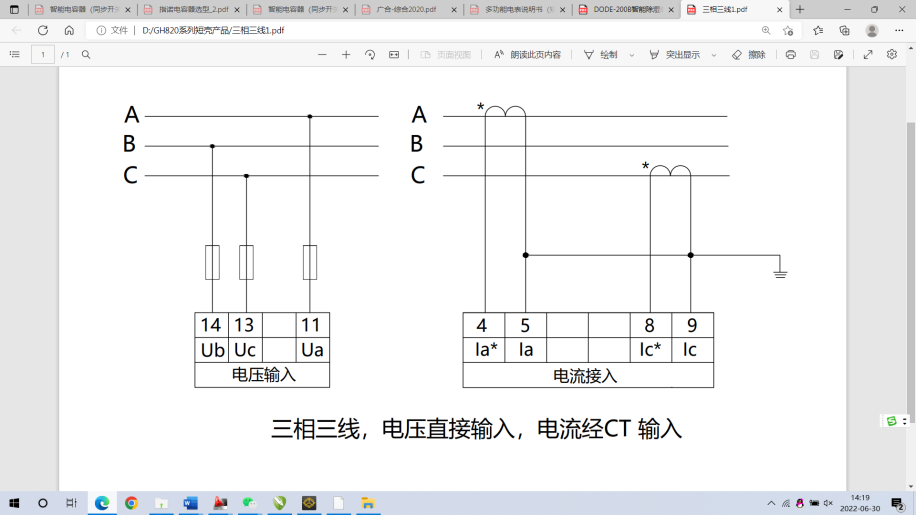 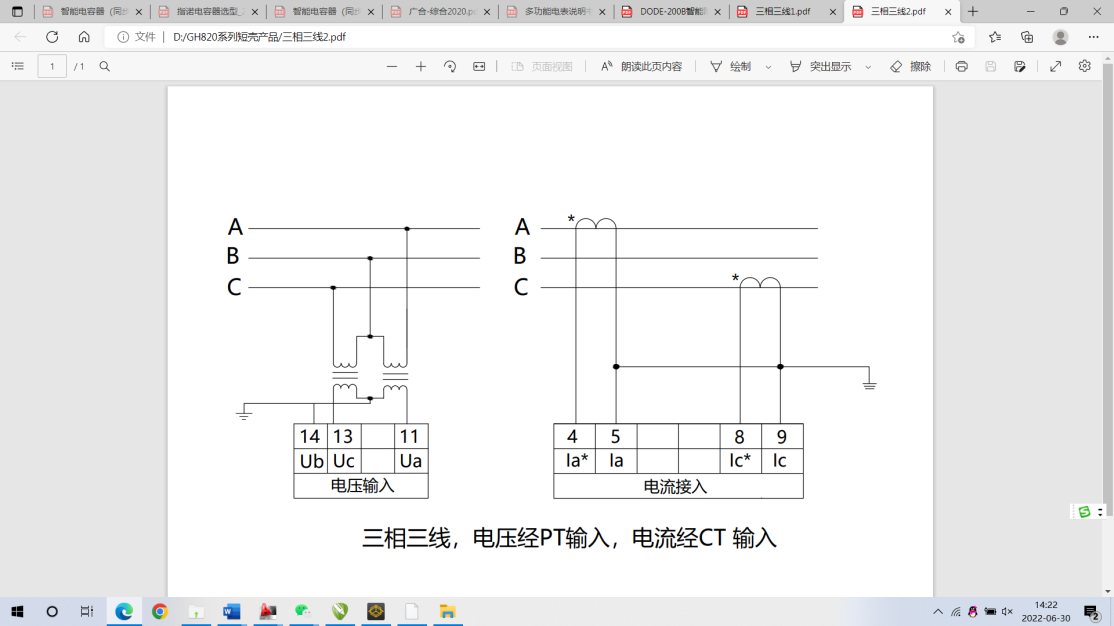 三相三线电压直接输入，电流经CT输入接线图（3P3L）三相三线电压经PT输入，电流经CT输入接线图（3P3L）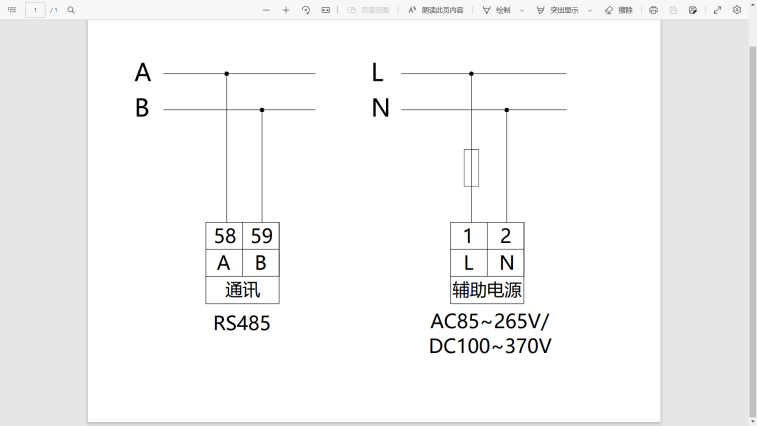 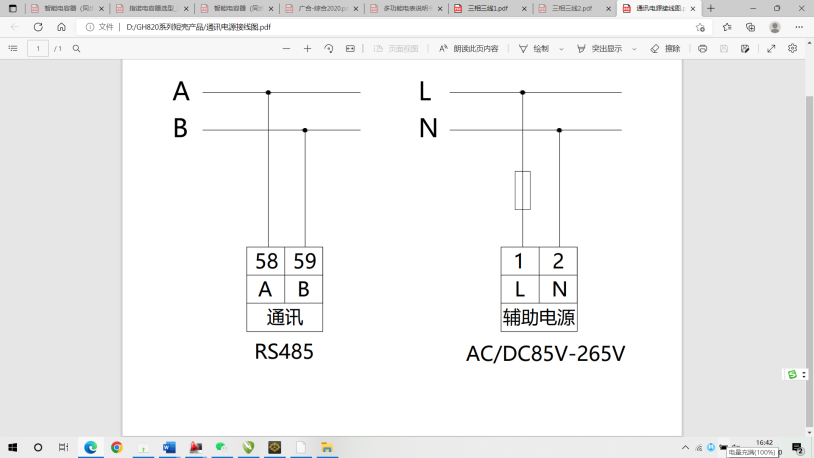 工作电源接线图通讯接线图序号显示内容功能描述1数据显示8字显示三相电压、三相电流，有功功率、无功功率、视在功率、频率、功率因数、四象限电能、开关量输入状态2单位符号电压：V、KV、MV，电流：A、KA、MA，频率：Hz，功率因数：COSф，有功功率：W，无功功率：Var，视在功率：VA，电能：KWh3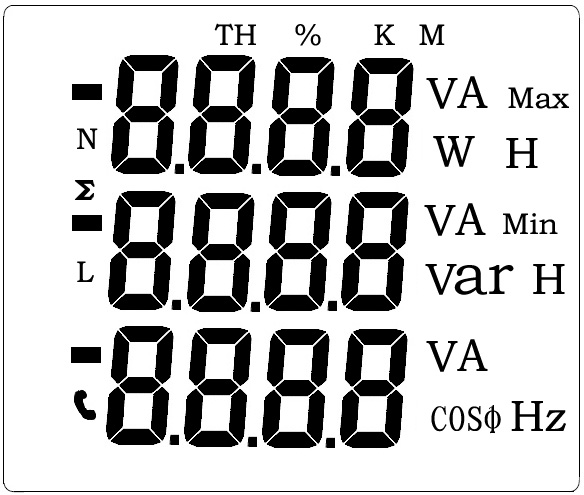 表示通讯页 面内   容说  明第一页面分别显示Ua、Ub、Uc三相电压，一次电压即输入电压*设置PT变比值；设置为三相三线时，只显示线电压。三相四线在该页面时，按“    ”键，切换为线电压显示；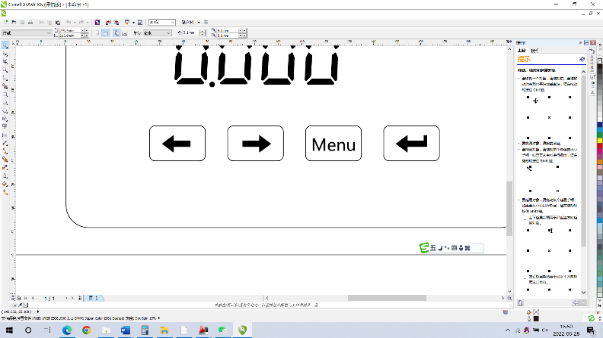 第二页面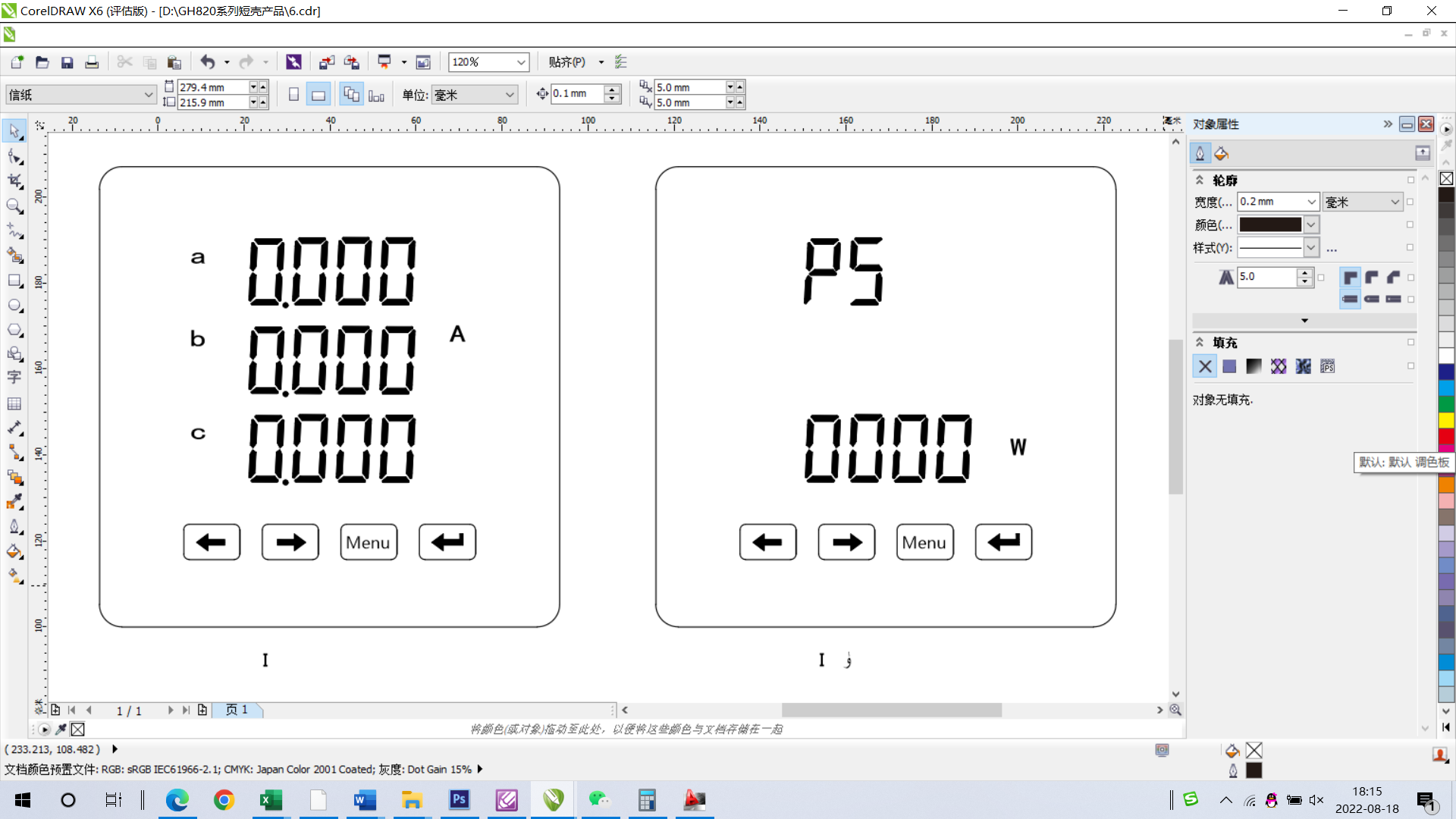 分别显示Ia、Ib、Ic三相电流，一次电流即输入电流*设置CT变比值；第三页面三相总有功功率第四页面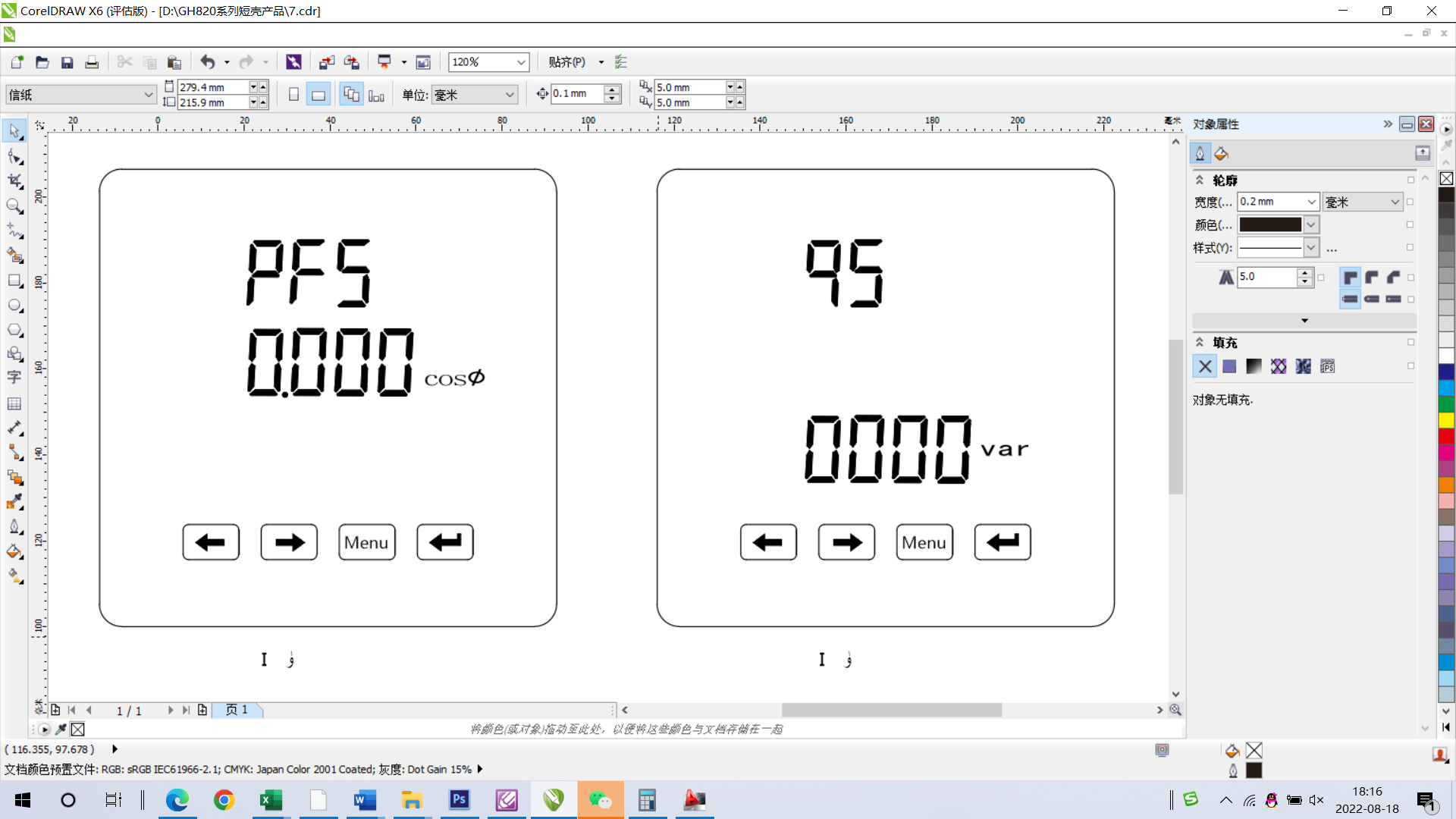 三相总功率因数第五页面三相总无功功率第六页面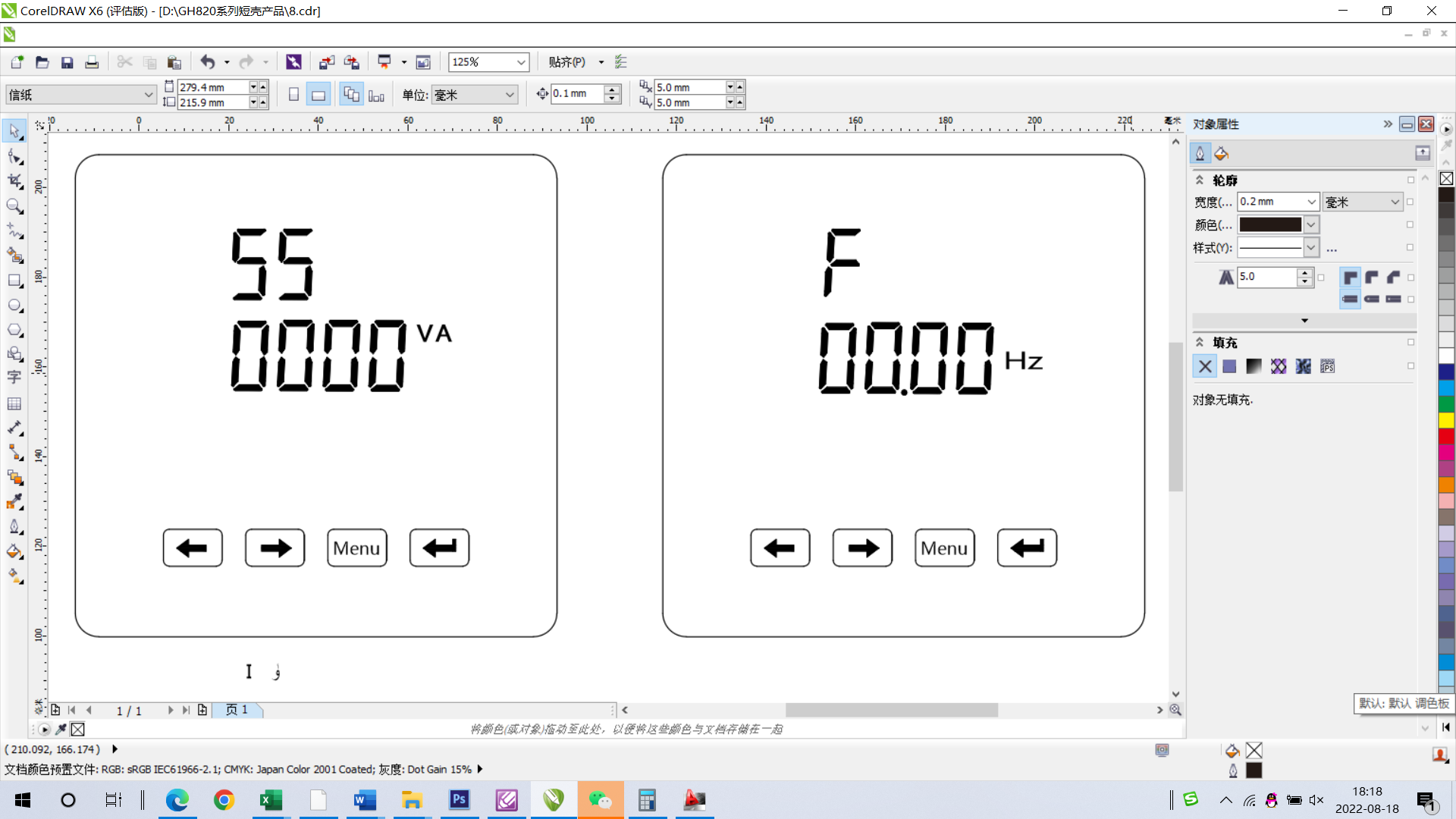 三相总视在功率第七页面频率第八页面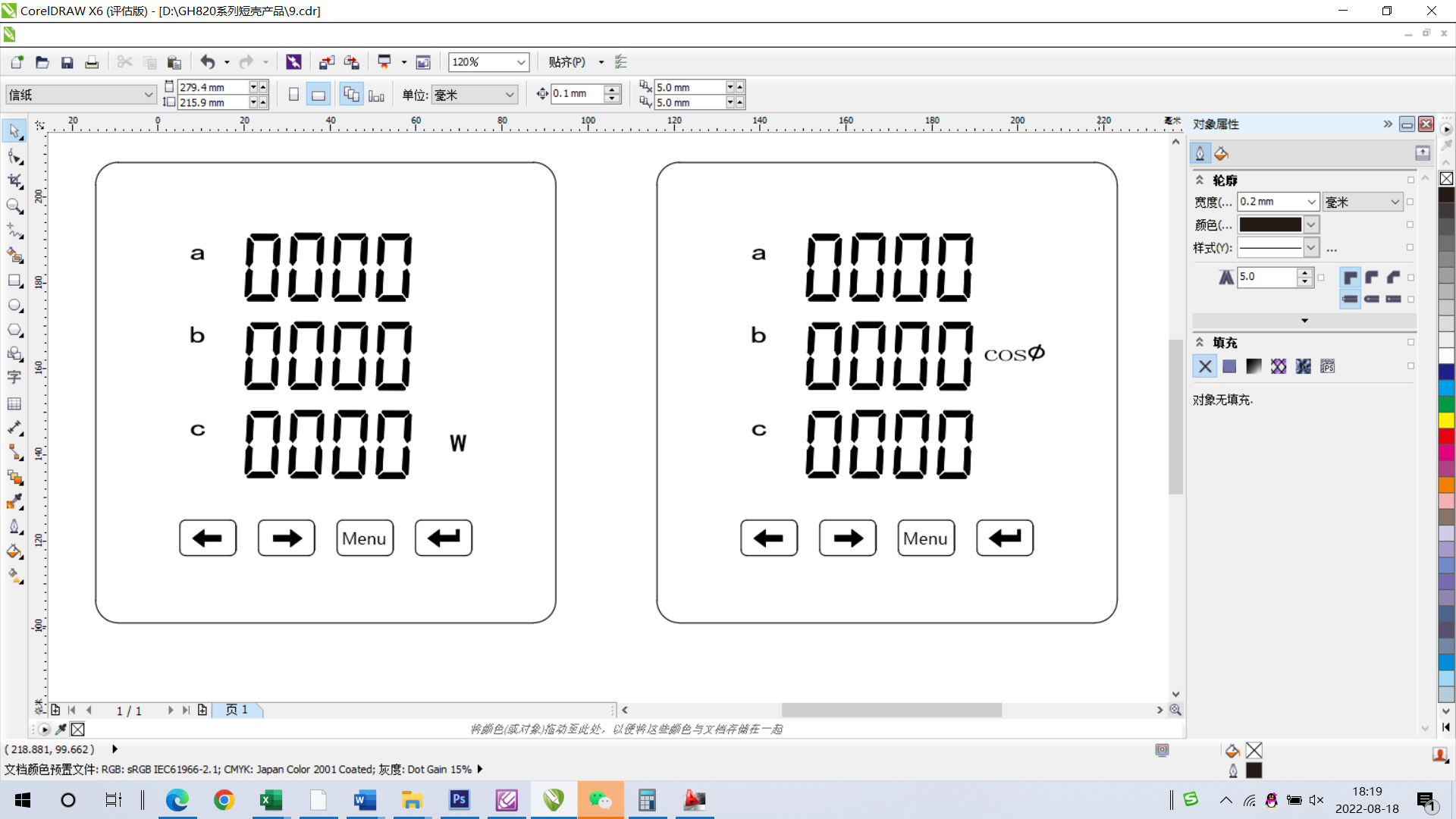 分相有功功率第九页面分相功率因数第十页面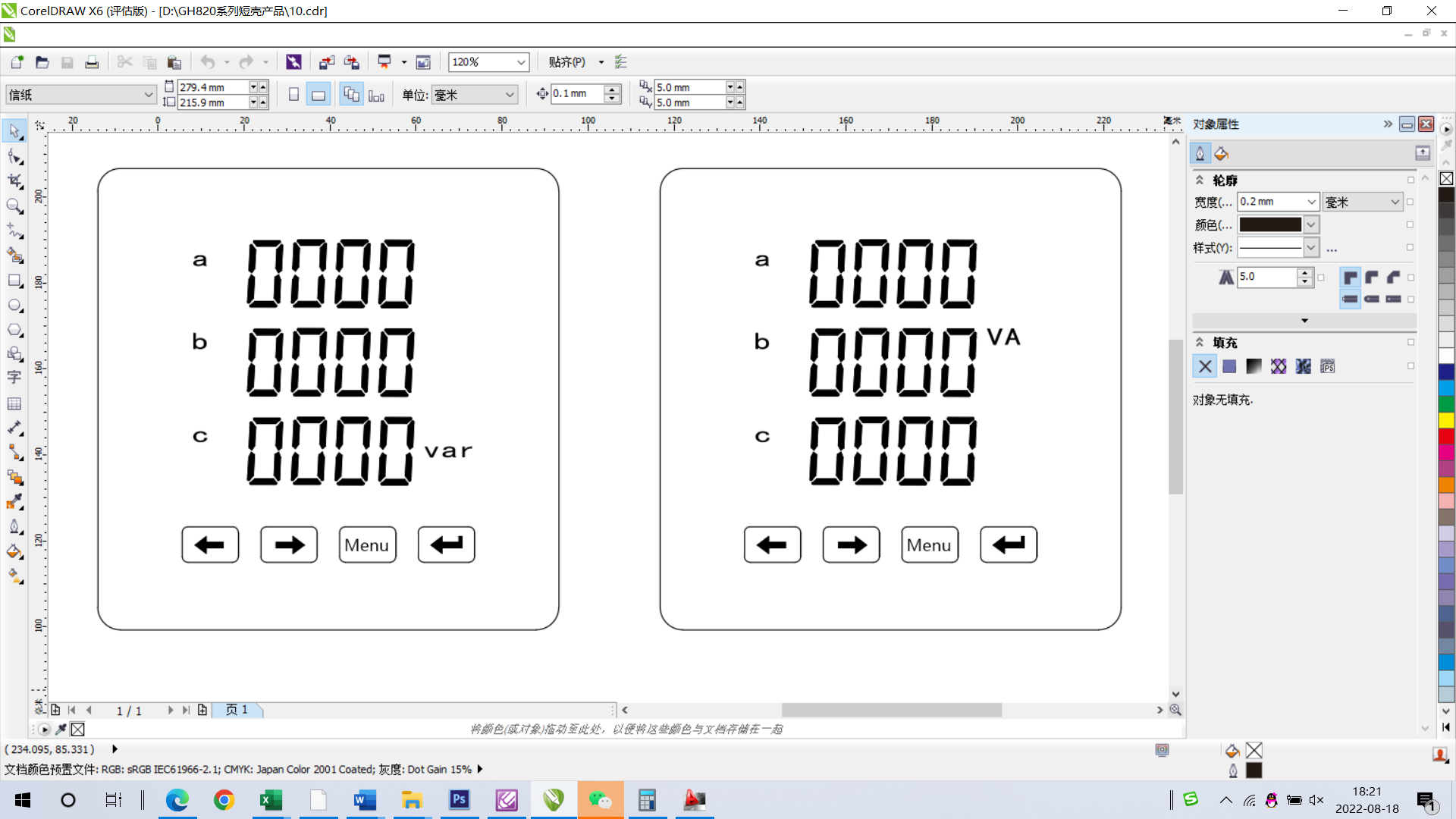 分相无功功率第十一页面分相视在功率第十二页面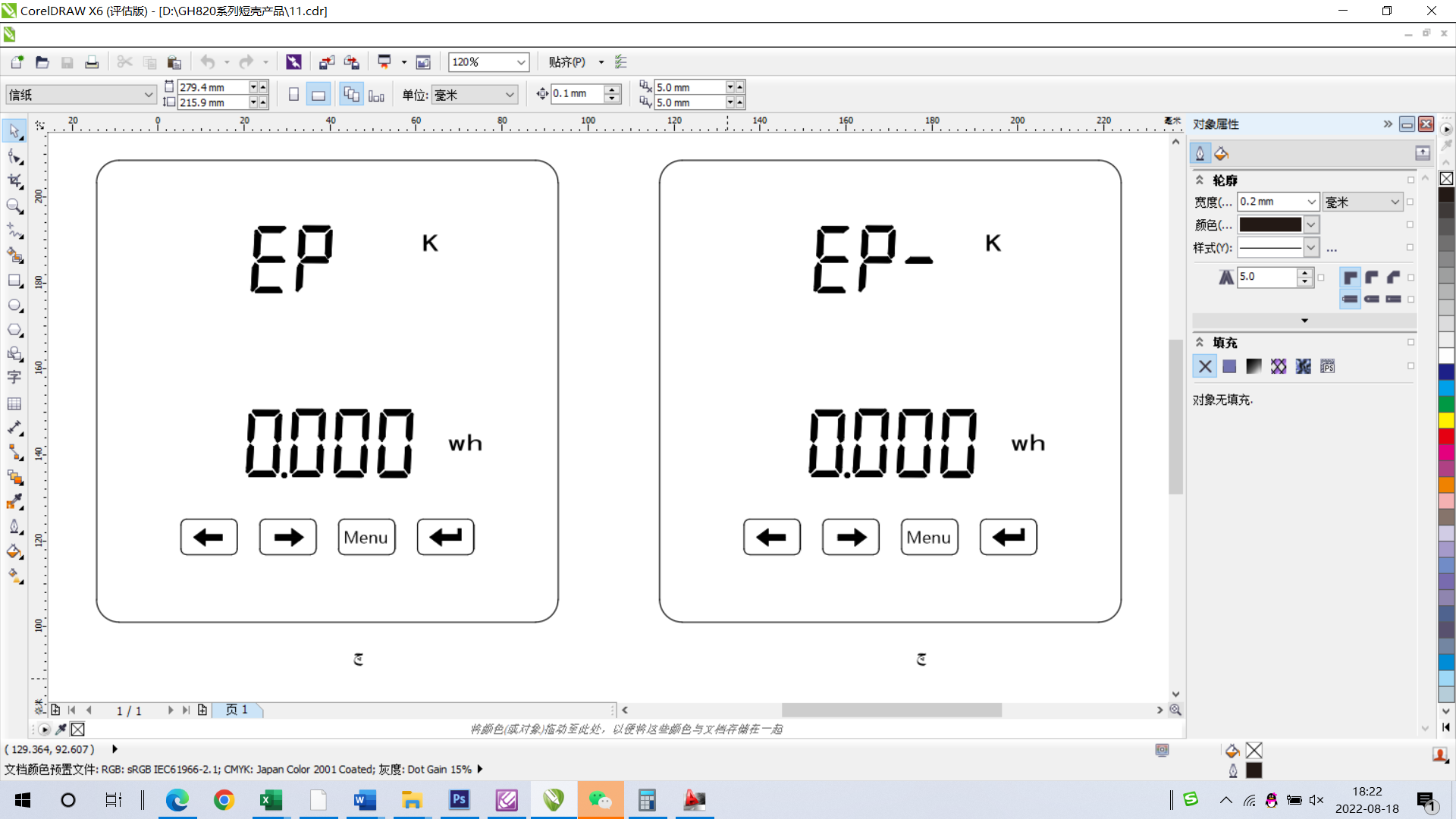 正向有功电能第十三页面反向有功电能第十四页面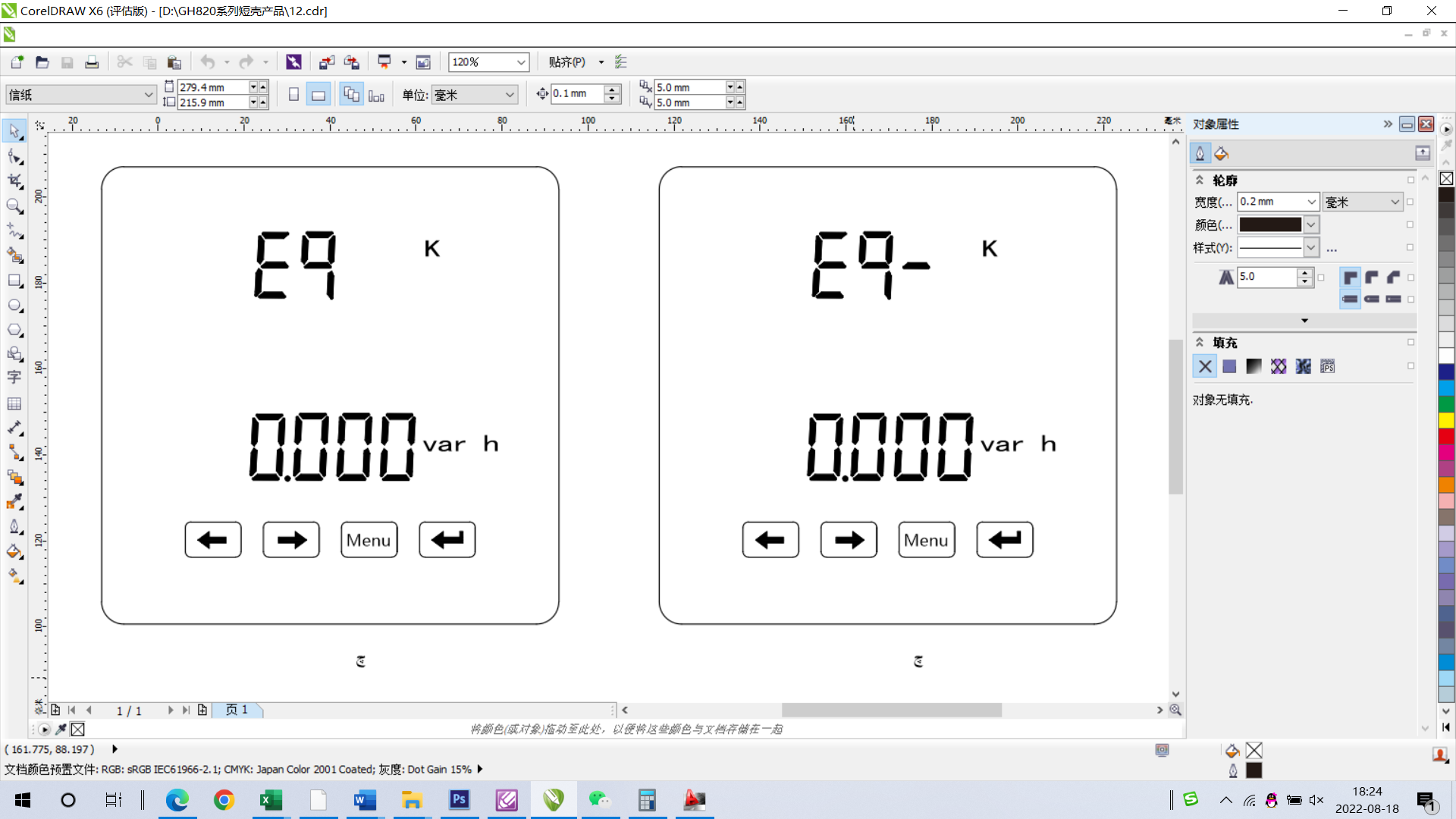 正向无功电能第十五页面反向无功电能第十六页面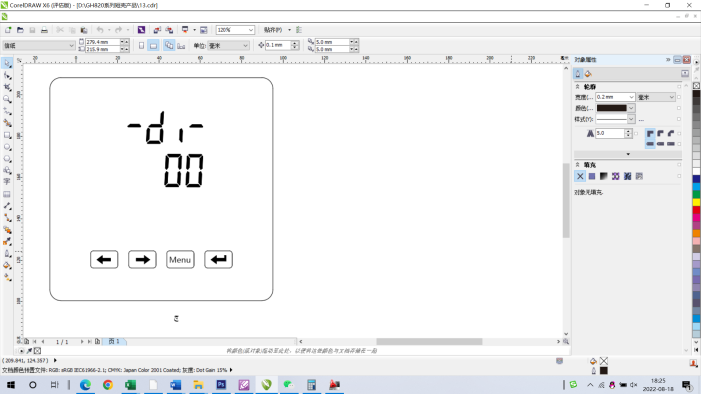 开关量输入：“0”为分，“1”为合。从左往右分别为第1路和第2路产品外形L*H（mm）N(含端子)开孔尺寸S*Y（mm）7272*725068*688080*805076*769696*965091*91